臺北城市科技大學社團與系學會 活動簽到表社團（系學會）名稱：活動名稱：活動日期：                       活動地點：班級姓名班級姓名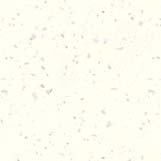 